Пояснительная записка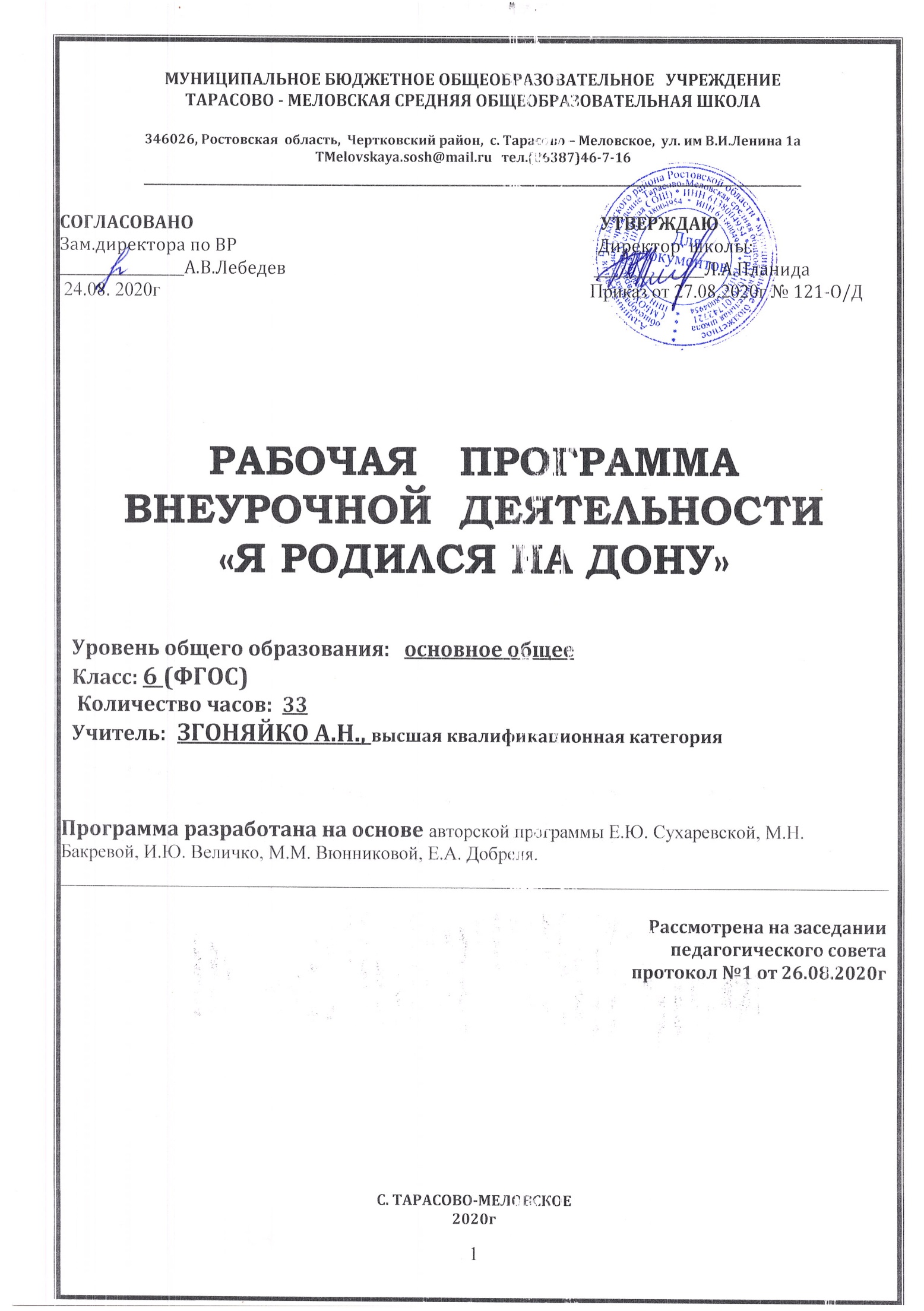 Данная рабочая программа составлена  в соответствии с :требованиями федерального  государственного образовательного стандарта основного общего образования (приказ Минобразования России №1897 от 17.12.2010г с изменениями от  31.12.2015 № 1577)письмом  Минобрнауки РФ от 12.05.2011 N 03-296 "Об организации внеурочной деятельности при введении федерального государственного образовательного стандарта общего образования" авторской программы Е.Ю. Сухаревской, М.Н. Бакревой, И.Ю. Величко, М.М. Вюнниковой, Е.А. Добреля.основной образовательной программой  основного общего образования МБОУ Тарасово – Меловской СОШ  (Приказ от 27.08.2020г  № 120 ). календарным учебным графиком МБОУ Тарасово – Меловской СОШ  на 2020-2021 учебный год (Приказ от 27.08.2020г № 120 ).учебным планом МБОУ Тарасово – Меловской СОШ  на 2020-2021 учебный год (Приказ   от 27.08.2020г  № 120);приказом Минобрнауки России от 28.12.2018 № 345 «Об утверждении федерального перечня учебников, рекомендуемых к использованию при реализации имеющих государственную аккредитацию образовательных программ начального общего, основного общего, среднего общего образования»;положением о рабочей программе (Приказ  от 29.08.2017г №130)  На основании:Статья 12. Образовательные программы Федерального закона об образовании (Утвержден 29 декабря 2012 года N 273-ФЗ) Статья 28.  Компетенция , права ,обязанности  и ответственность образовательного учреждения Федерального закона об образовании (Утвержден 29 декабря 2012 года N 273-ФЗ)п. 4.4 Устава школы (Постановление Администрации Чертковского района Ростовской области от 14.09.2015 № 724 )Цели программы:Развитие у  обучающихся потребности в общении с природой; Определение  места человека в природных экосистемах Ростовской области;Создание условий для успешной творческой самореализации личности в краеведческой деятельности.Задачи программы:Формирование и расширение представлений об особенностях природы, населения родного края.Формирование географического образа территории Ростовской области.Воспитание любви к родному краю. Методы работы:- словесные методы: рассказ, беседа, сообщения - эти методы способствуют обогащению теоретических знаний детей, являются источником новой информации.- наглядные методы: демонстрации рисунков, плакатов, макетов, схем, коллекций, иллюстраций. Наглядные методы дают возможность более детального обследования объектов, дополняют словесные методы, способствуют развитию мышления детей;- практические методы: изготовление рисунков, плакатов, схем, практические работы. Практические методы позволяют воплотить теоретические знания на практике, способствуют развитию навыков и умение детей. 	Обучение по программе осуществляется в виде теоретических и практических занятий с обучающимися. Занятия могут проводиться в различных формах:  исследование, экскурсии, работа в группах,  дискуссии, путешествия, беседы, викторины, встречи с интересными людьми, конкурсы, выставки, походы с осмотром краеведческих объектов.  	Наряду с традиционными, в программе используются современные технологии и методики: технология развивающего воспитания и обучения, здоровьесберегающие технологии, игровые технологии, компьютерные технологии.Планируемые результаты освоения курса   «Я родился на Дону»1. Личностные универсальные учебные действия:Анализировать влияние современного человека на природу, приводить примеры зависимости благополучия жизни людей от состояния природы родного края. Объяснять правила поведения в различных ситуациях, оценивать характер своего поведения в природе, поступки по отношению к природе других людей. Моделировать ситуации по сохранению природы родного края и ее защите.2. Регулятивные универсальные учебным действия:Ставить цель и задачи к собственной деятельности (на основе соотнесения того, что уже известно и усвоено обучающимся, и того, что еще неизвестно).Составлять план исследований и проектов по заданной теме и определять последовательность собственных действий. Оценивать собственные знания и умения.	3. Познавательные универсальные учебным действия:Находить и пользоваться учебной и справочной литературой для подготовки устных сообщений, выполнения самостоятельных исследований и проектов, в том числе с помощью компьютерных средств. Использовать географическую карту Ростовской области как источник информации.Проводить индивидуальные и групповые наблюдения во время экскурсий, исследовать (на основе непосредственных наблюдений) связи жизнедеятельности растений, животных и времени года.Ставить и формулировать проблемы, самостоятельно создавать алгоритмы деятельности при решении проблем творческого и поискового характера.4. Коммуникативные универсальные учебные действия:Слушать и вступать в диалог, участвовать в коллективном обсуждении проблем, интегрироваться в группу сверстников и строить продуктивное взаимодействие и сотрудничество со сверстниками и взрослыми.Осознанно и произвольно строить речевое высказывание в устной и письменной форме, пересказывать и понимать тексты о природе, истории родного края.                                         Содержание курса «Я родился на Дону»Введение. (3ч)Наш край Донской Неживая и живая природа. Ростовская область – моя малая Родина. Экскурсия в природу. Осенние явления в природе.Донской край на карте Родины. (4ч)Донской край на карте Родины О городах родного края. Казачьи станицы Ростовской области Знакомство с картой района, границы, история образования Практическая работа № 1 «Обозначение границ РО на контурной карте»Вода - самое драгоценное ископаемое. (4ч)Вода - самое драгоценное ископаемое . Водоёмы Донского края. Особенности озера Маныч-Гудило. Калитва - главная река Чертковского  района. Практическая работа № 2 «Обозначение на контурной карте рек, озер, водохранилищ»Экскурсия на водоемРастительный мир (2ч)Особенности растительного мира Ростовской области.Донская земля – житница России. Сельскохозяйственные растения.Животный мир (3ч)Видовой состав животного мира Ростовской областиПтичья столовая. Перелетные и зимующие птицы.Редкие  и  исчезающие  виды  животных (Красная  книга)Климат. (4ч)Погода характерная для Донского края. «Лето на Дону». Описание самого жаркого дня Аномальные зоны Ростовской области Экскурсия на метеостанциюРельеф  и полезные ископаемые Ростовской области (5ч)Характер поверхности нашего края. Высшая точка – г. Зверево 253м. Полезные ископаемые – известняк, песок, глина. Их месторождения в родном крае. Памятники археологии Ростовской области. Уголь – «черное золото» .Добывающая промышленность Ростовской области.Практическая работа № 3. «Обозначение на контурной карте полезных ископаемых Ростовской области»Достопримечательности Великого Дона (10ч)Памятники донской природы: местонахождение, характеристика . Роль человека в изменении природы Донской Земли. Правление Петра I .Таганрог – первый порт России. Новочеркасск - столица казачьего Дона. Известные земляки, которыми гордится вся Россия. Урок-экскурсия в музее «Домик Чехова» Урок-экскурсия «В музее М.А.Шолохова» Урок-экскурсия. Старая Станица. Парк Лога — "маленькая Швейцария" Творческая работа  «Улица, на которой я живу».  Творческая работа «Люблю тебя, Земля Донская!»Творческая работа «Люблю тебя, Земля Донская!»Тематическое планирование.4. КАЛЕНДАРНО – ТЕМАТИЧЕСКОЕ ПЛАНИРОВАНИЕТема Количество часов всегоВведение3Донской край на карте Родины4Вода - самое драгоценное ископаемое4Растительный мир2Животный мир3Климат4Рельеф  и полезные ископаемые Ростовской области5Достопримечательности Великого Дона8Итого 33№Тема урокаДата	Введение (3ч)1Наш край Донской. Неживая и живая природа.7.092Ростовская область – моя малая Родина. 14.093Экскурсия в природу. Осенние явления в природе.21.09Донской край на карте Родины. (4ч)4Донской край на карте Родины. Практическая работа № 1 «Обозначение границ РО на контурной карте»28.095О городах родного края5.106Казачьи станицы Ростовской области12.107Знакомство с картой района, границы, история образования19.10Вода - самое драгоценное ископаемое. (4ч)8Вода - самое драгоценное ископаемое. Водоёмы Донского края.Практическая работа № 2 «Обозначение на контурной карте Ростовской области рек, озер, водохранилищ»26.109Особенности озера Маныч-Гудило9.1110Калитва - главная река Чертковского  района16.1111Экскурсия на водоем23.11Растительный мир (2ч)12Особенности растительного мира Ростовской области. 30.1113Донская земля – житница России. Сельскохозяйственные растения.7.12Животный мир (3ч)14Видовой состав животного мира Ростовской области14.1215Птичья столовая. Перелетные и зимующие птицы.21.1216Редкие  и  исчезающие  виды  животных (Красная  книга)28.12Климат.(4ч)17Погода, характерная для Донского края11.0118«Лето на Дону». Описание самого жаркого дня18.0119Аномальные зоны Ростовской области25.0120Экскурсия на метеостанцию1.02Рельеф  и полезные ископаемые Ростовской области (5ч)21Характер поверхности нашего края8.0222Высшая точка – г. Зверево 253м15.0223Полезные ископаемые – известняк, песок, глина. Их месторождения в родном крае. Практическая работа № 3. «Обозначение на контурной карте полезных ископаемых Ростовской области»22.0224Памятники археологии Ростовской области1.0325Уголь – «черное золото» . Добывающая промышленность Ростовской области15.03Достопримечательности Великого Дона (8ч)26Памятники донской природы: местонахождение, характеристика .29.0327Роль человека в изменении природы Донской Земли5.0428Правление Петра I .Таганрог – первый порт России12.0429Новочеркасск - столица казачьего Дона19.0430Известные земляки, которыми гордится вся Россия26.0431Урок-экскурсия в музее «Домик Чехова» 17.0532Урок-экскурсия «В музее М.А.Шолохова»24.0533Творческая работа «Люблю тебя, Земля Донская!»31.05